Zajęcia rozwijające kreatywnośćKlasa I Szkoła Podstawowa Specjalna Nr 4 dla uczniów z niepełnosprawnością intelektualną w stopniu umiarkowanym i znacznymNazwisko i imię nauczyciela: Kondraciuk Elżbieta el.kondraciuk@wp.pldata realizacji: 11.05.2020 r. Temat: Domek z folii piankowej i tektury.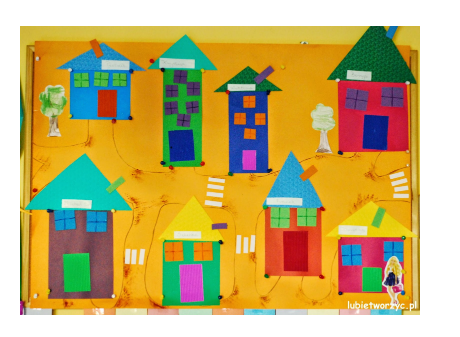 Potrzebne materiały:
- kartki z kolorowego bloku technicznego w formie prostokątów i kwadratów (różne rozmiary);
- kwadraty, prostokąty i trójkąty wycięte z (najlepiej z samoprzylepnej) folii piankowej (również różne rozmiary - posłużą one do stworzenia okien, komina i dachu). Do wykonania dachu warto użyć folii piankowej tłoczonej (daje to wówczas lepszy efekt);
- prostokąty wycięte z tektury falistej (powstaną z nich drzwi);
- klej w sztyfcie.Można wykorzystać wyłącznie kartki z bloku technicznego.

Sposób wykonania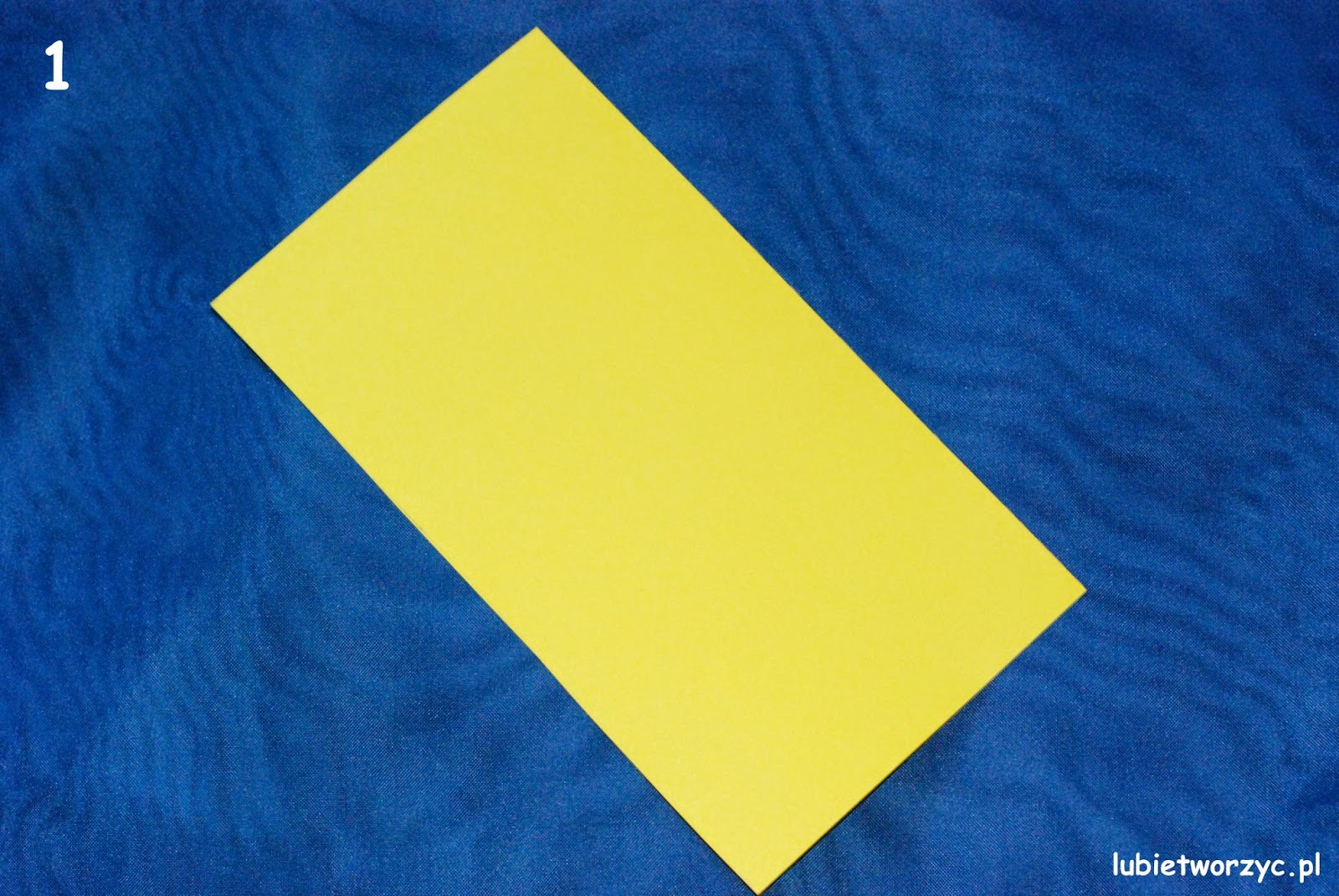 Przygotuj prostokąt/kwadrat (tu: prostokąt) wycięty z kolorowego bloku technicznego.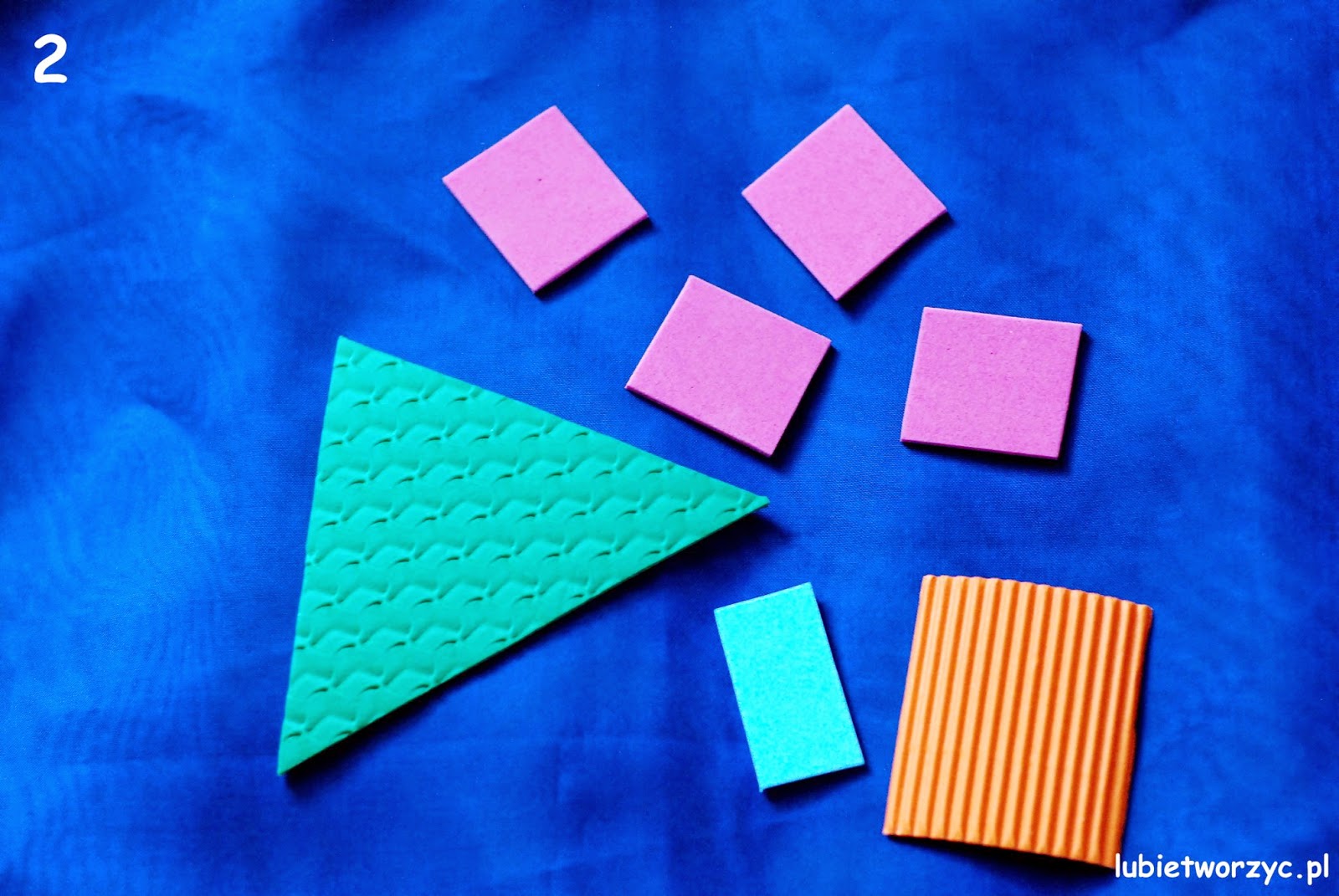 oraz  zestaw w postaci piankowego trójkąta (do wykonania dachu), piankowych prostokątów (służących jako okna i komin) oraz tekturowego prostokąta (z których powstaną drzwi).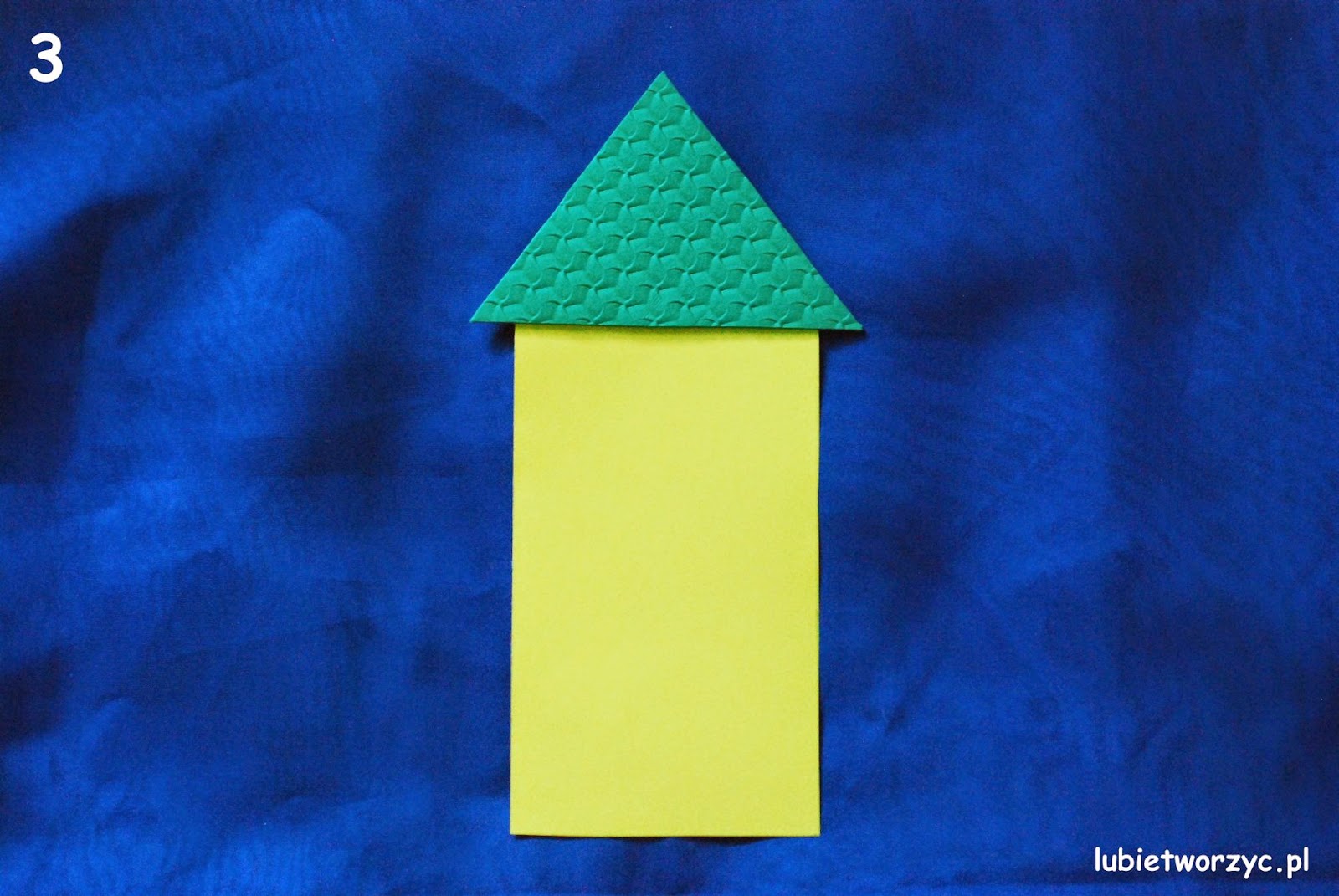 Mocujemy dach, potem okna i komin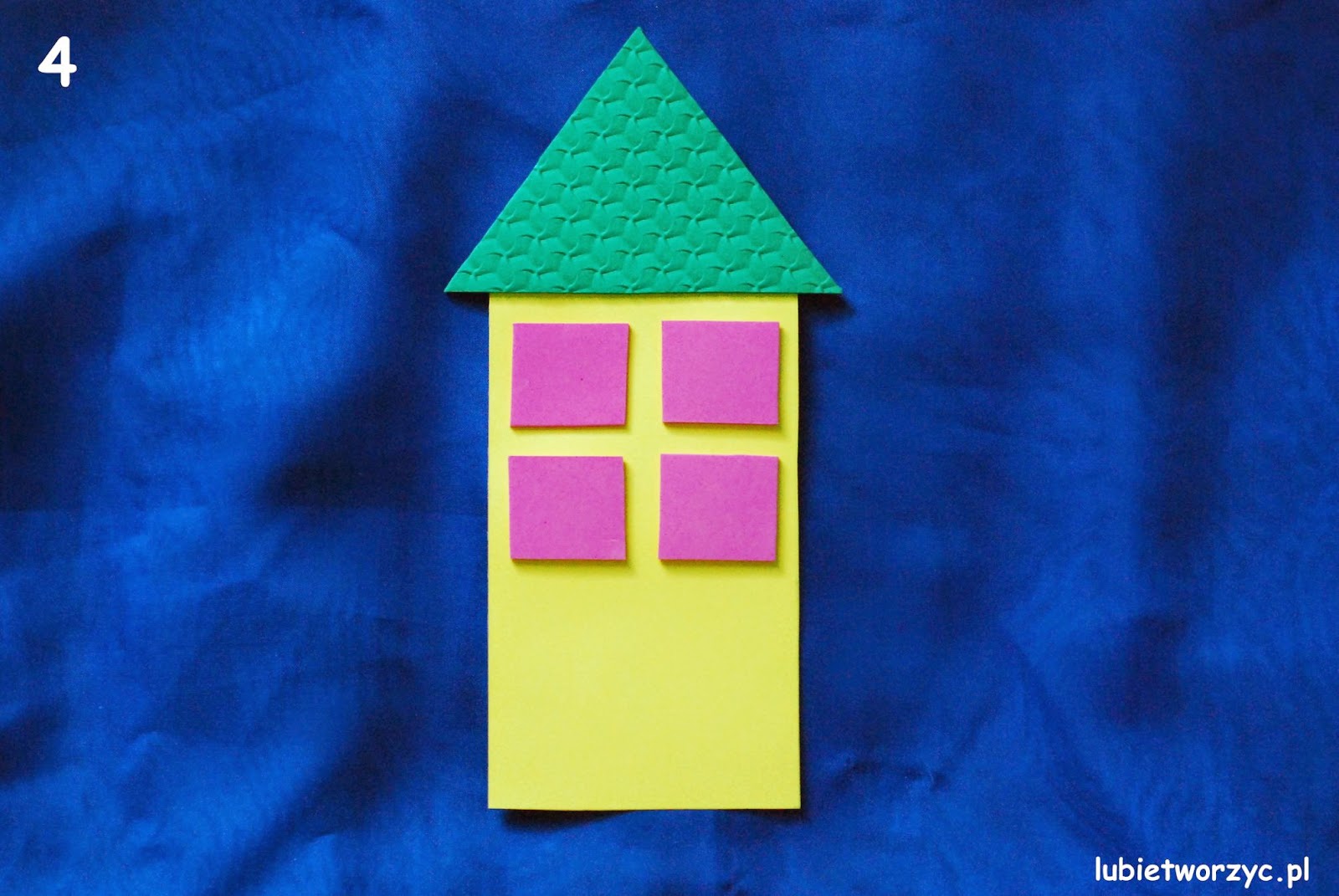 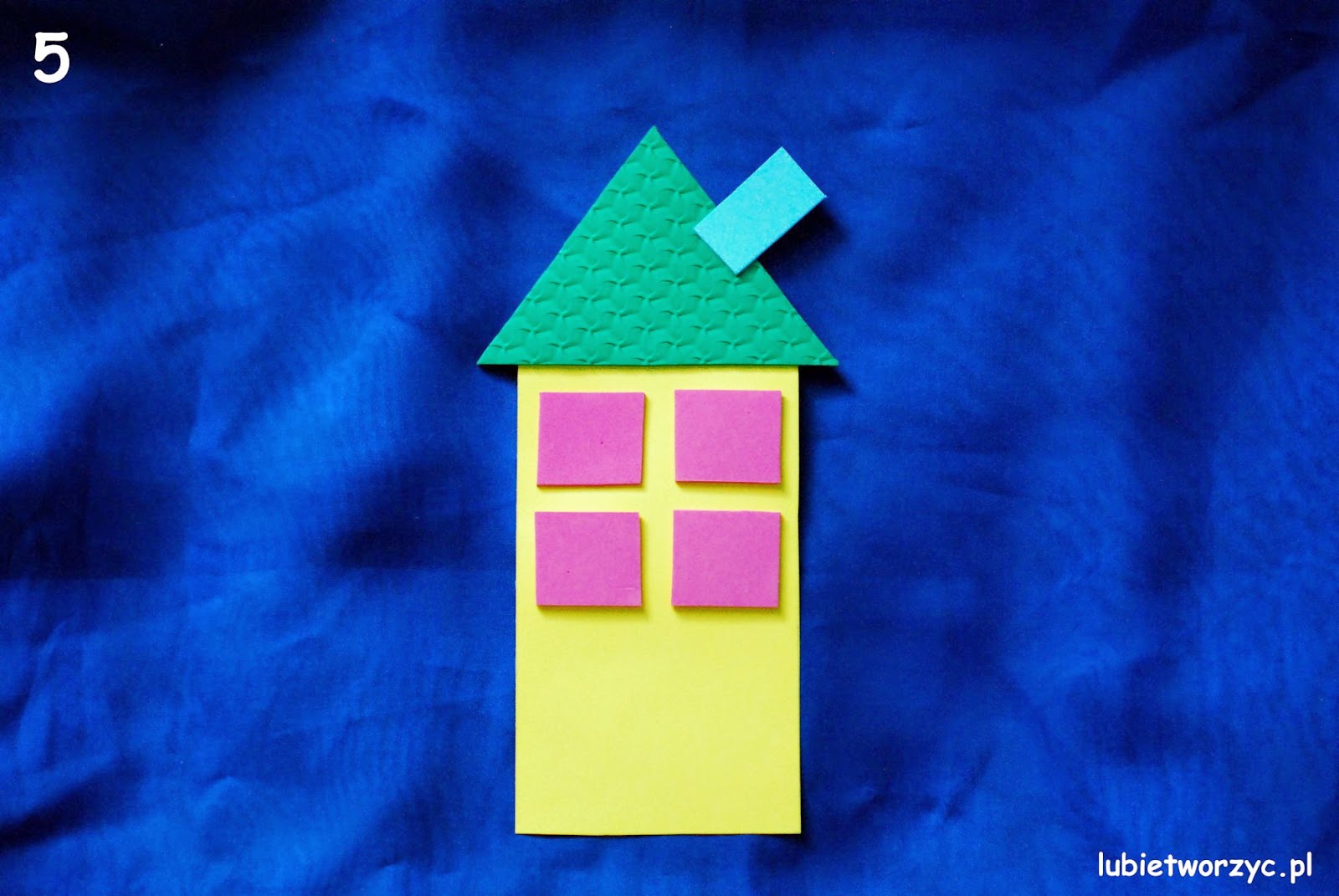 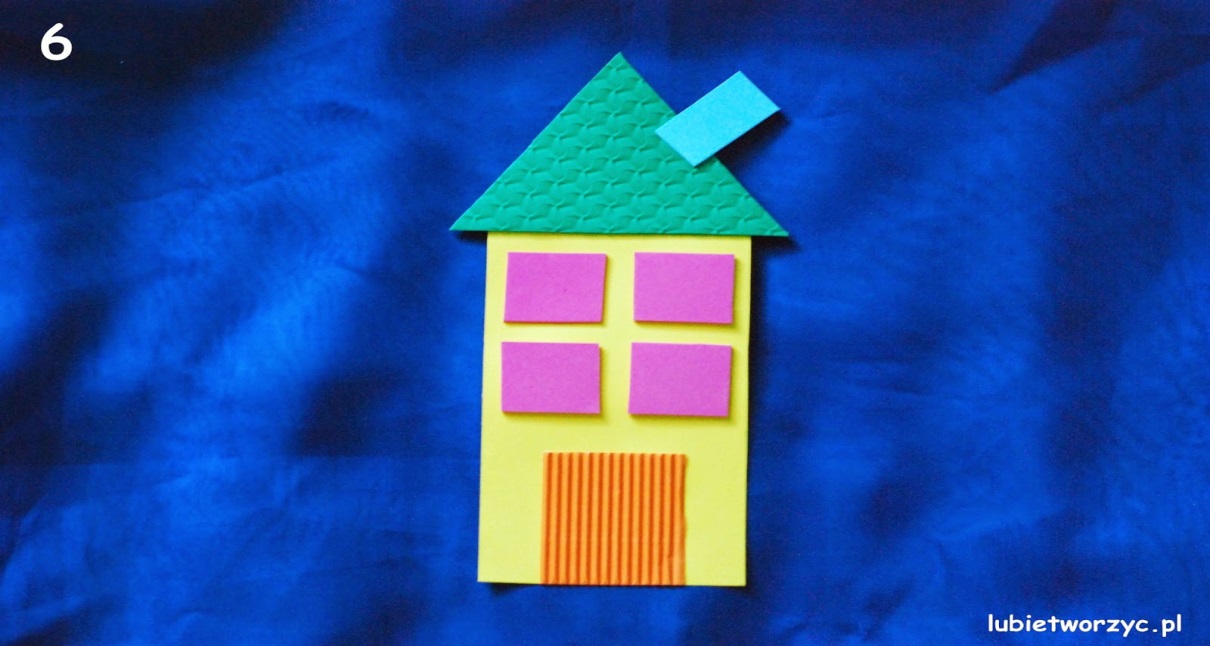 	... a na samym końcu przyklejamy (z użyciem kleju w sztyfcie) drzwidata realizacji: 14.05.2020 r. Temat: Mój wymarzony pokój – rysunek kredkami.Zaprojektuj swój wymarzony pokój. Potrzebne materiały:kartka z bloku rysunkowegokredki ołówkowe 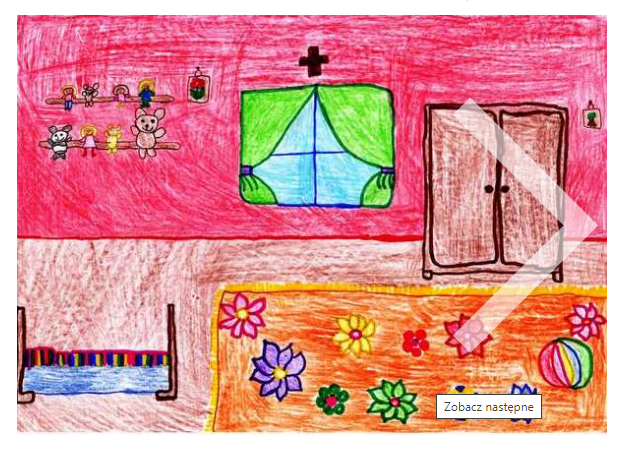 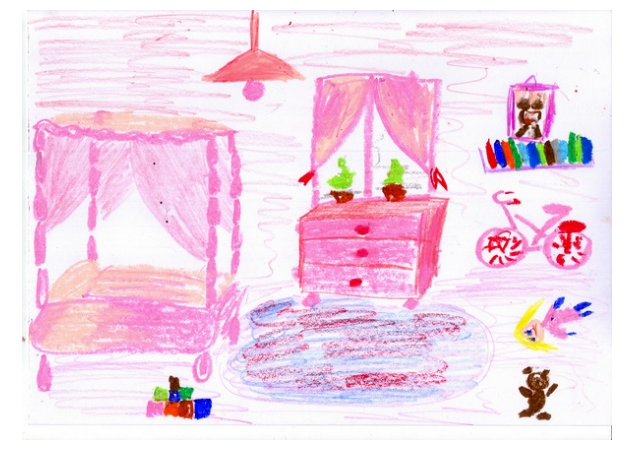 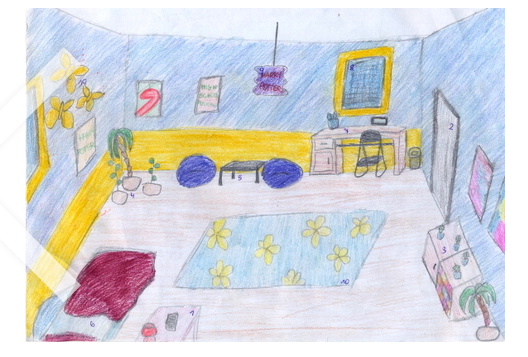 